МУНИЦИПАЛЬНОЕ  ОБЩЕОБРАЗОВАТЕЛЬНОЕ  УЧРЕЖДЕНИЕ ОСНОВНАЯ ОБЩЕОБРАЗОВАТЕЛЬНАЯ ШКОЛА с.СИНДЗИКАУ ДИГОРСКОГО РАЙОНА РСО-АЛАНИЯ363404, РСО-Алания,Дигорский район,с.Синдзикау, ул.Бр.Тахоховых, 32;  Телефон: (867-33) 97-1-41;  ;  
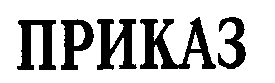 от	01.09.2011 г.О распределении обязанностей по разработке проекта модернизированной образовательной системы начальной ступени МОУ ООШ с.СиндзикауВ целях обеспечения эффективной разработки проекта модернизированной образовательной системы начальной ступени школы в соответствии с  ФГОС нового поколения  ПРИКАЗЫВАЮ:1. Создать группу по разработке и реализации  единичных проектов изменений образовательной системы начальной ступени в соответствии с новыми ФГОС начального общего образования в составе:- Езеева Р.Х., Гагкоевой З.Н., Бираговой Е.Б.  2. Поручить группе разработку и реализацию проекта модернизации образовательной системы начальной ступени школы в соответствии с полученным заданием.3. Назначить: ответственным за разработку и реализацию проекта  –  Гагкоеву З.Н.. 4. Утвердить форму задания на разработку и реализацию единичного проекта модернизации образовательной системы начальной ступени образовательного учреждения.5. Контроль деятельности групп по разработке проектов модернизации образовательной системы начальной ступени в соответствии с новыми ФГОС начального общего образования поручить руководителю рабочей группы по введению ФГОС нового поколения на начальной ступени общеобразовательного учреждения Киргуеву А.А.Директор МОУ ООШ   ________________________Езеев Р.Х.                                                